The Delta Kappa Gamma Society International Gamma StateBeta Beta Chapter Workshop Application Form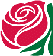 A maximum amount of $200 per applicant per year granted.Name	 Phone	 Address  	Street	City	ZipMembership in Delta Kappa GammaWhen, where and chapter initiated:		Year	 Chapter 	State		 How long have you been an active member of Beta Beta Chapter?Workshop:	 Location and Date:  	 Benefit to member or Society:  	**Submit to Beta Beta Scholarship Chair